Lebensschule Moser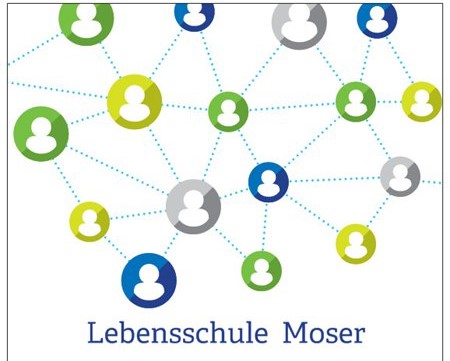 Franz MoserSiedlungsstraße 294812 Pinsdorf+43 6649156699info@lebensschule-moser.at    Curriculum zumFortbildungslehrgang für LebensberaterInnen (Psycholog. Beratung)Systemischer Aufstellungsleiter im Einzelsetting und in der GruppeModul 1 (Grundlagen und Methodik): (25 Std.)Grundlagen der Aufstellungsarbeit           "Ankommen bei sich selbst!" - Erste methodischeGrundlagenvermittlung	Grundlagen:	Definition, Entstehungsgeschichte, Methodenüberblick, Theoretische Grundannahmen zur Aufstellungsarbeit, Schwerpunkt: systemischer AnsatzGrunddynamiken in Systemen (Familien-, Herkunfts-, Gegenwartssystem, Arbeits-, Organisationssysteme), Möglichkeiten, Indikatoren und Grenzen der Aufstellungsarbeit im Rahmen der Leben- und Sozialberatungstätigkeit. Methodik - "Methodische Grundlagen"Aufbau, Struktur, Phasen und Einbettungsformen in BeratungsprozessenEntwicklung des Anliegens/Überweisungskontexts/Wahl des SettingsGenogrammMethodischer Zugang: Genogrammarbeit, Selbsterfahrung als Repräsentat, Gruppenarbeiten zur systemischen Haltung, fachlicher Input, Meditation, Aufstellung erster Themen und anschließende Analyse bzgl. Aufbau, Struktur, Phasen; Schwerpunktsetzung: Konkretisierung des Anliegens, ....Modul 2: (25 Std.) "Methoden für Gruppen, Paare, Familien" (Theorie und Praxis in versch. Themenfeldern)Inhalt: Prozessarbeit verschiedener therapeutischer/beraterischer Konzepte in der Anwendung; Aufstellung in Gruppen-/Paar-/Familienarbeit (inkl. Patchwork)Kennenlernen folgender methodischer Zugänge:Systemische Strukturaufstellung, Familienaufstellung (Herkunfts- und Gegenwartssystem),Partnerschafts- und Beziehungsaufstellung, Aufstellung eines Anliegenssatzes, Entscheidungsaufstellung, Aufstellung von inneren Anteilen, Symptomaufstellungen,Aufstellungsformate für Paare (Paarberatung) Selbsterfahrung als RepräsentantIn, FallbringerIn, begleitete(r) AufstellungsleiterIn.Modul 3: (25 Std.)"Aufstellung in der Einzelarbeit" (Theorie und Praxis in versch. Themenfeldern)Inhalt: Aufstellung in der Einzelarbeit, MethodenMethodischer Zugang: Einsatz von Figuren; Skulpturen; Familienbrett; Bodenanker; Knöpfe; Symbolarbeit; Glaubenssatzaufstellung, sonstige kreative Methodenansätze (z.B. kl. Schiff), FragetechnikenModul 4: (25 Std.) 	"Festigen und vertiefen - verschiedene Themenfelder (Theorie und Praxis in versch. Themenfeldern)Inhalt: Anwendung in den Themenfeldern Beruf, Organisation, UnternehmenUmgang mit Krisen im AufstellungskontextStress, Burnout/Resilienz, Aufstellung eigener ThemenAuseinandersetzung mit rechtlichen Fragestellungen, Klärung offener FragenMethodischer Zugang: Organigramm, Aufstellung eigener Themen, Selbsterfahrung als Repräsentant, Anwendung bereits erlernter Methoden, Aufstellungen am online Systembrett (10 Std.) Freigestellt!Modul 5 (18 Std.)	"Mein eigener Weg zum Aufstellungsleiter" 		Systemische Haltung und ethische Hintergründe		Abschluss (Prüfung und Zeugnis)	 Inhalt: Systemische Haltung und ethische Hintergründe, Auseinandersetzung mit der eigenen Aufstellerpersönlichkeit, Aufstellen eigener Themenstellungen						 			(8 Std.)Prüfungsvorbereitung 								(7 Std.)Mündliche Abschlussprüfung über die Praxisfalldarstellung, Zeugnisübergabe 									(3 Std.)Präsenzzeitstunden				                                                                118 Std. Online	                                                                                                                                     10 Std. VOR- & NACHBEREITUNG: Praktische Nachbearbeitung (Peergroups, Hospitation)          40 Std.SELBSTSTUDIUM: Literaturstudium nach vorgegebener Literaturliste                                 80 Std.PRÜFUNGSVORBEREITUNG*:Selbststudium Schriftliche Vor- & Nachbearbeitung,Prüfungsvorbereitung (Protokolle, Exposé)                                                                            40 Std. Gesamt:                                                                                                                      288 Std.* entspricht (a) formal den Grundlagen der WKO für den Fortbildungslehrgang Aufstellungsarbeit (AU) für Psychosoziale Berater*innen/LSB zur Eintragung in den Expert*innen-Pool (VO/2024) und (b) inhaltlich/methodisch den LSB-Kriterien; 2. Rahmenbedingungen des Fortbildungslehrgangs2.1. Ort: Lebensschule Moser - 4812 Pinsdorf, Siedlungsstraße 29, www.lebensschule-moser.ata) Runder Seminarraum "Jurte" (40m2) als Seminarraum mit kl. Küchenzeile und WC-Anlage  b) 2 Seminarräume im Gebäude der Lebensschule Moser mit Seminarraumausstattung wie Beamer, Flipchart, Laptop, Tische und ausreichende Bestuhlung2.2. Zeitlicher Rahmen: Start des Fortbildungslehrgangs: 09. Mai 2024 Abschluss: 06. Oktober 2024Module 1 - 4 je 25 AE:Do 16.00 – 21.00 UhrFr 09.30 - 17.00 Uhr, Sa 09.30 - 17.00 Uhr, So 09.30 - 14.30 UhrAbschlussmodul mit 18 AE: Fr 09.30 - 17.00 Uhr, Sa 09.30 - 17.00 Uhr, So 09.30 - 14.00 Uhr 2.3. Supervision kann begleitend bei Herrn Franz Moser in Anspruch genommen werden (WKO Expertenpool Supervision)3. Ausbildungsberechtigte Person3.1. Fachreferent: Franz Moser, Lebens- und Sozialberater, Lebensschule Moser, PinsdorfEingetragenes Mitglied der Expertenliste für Aufstellungsarbeit, Supervision, Paarberatung und Stress-/Burnoutprävention des Fachverbandes Personenberatung und Personenbetreuung/WKO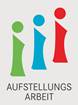 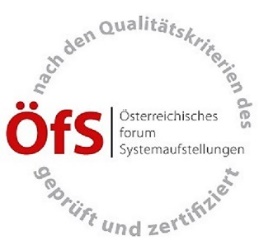 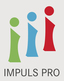 